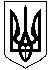 ГАЛИЦИНІВСЬКА  СІЛЬСЬКА РАДАВІТОВСЬКОГО  РАЙОНУ МИКОЛАЇВСЬКОЇ  ОБЛАСТІР І Ш Е Н Н ЯВід 23 грудня 2020 року   №31                           ІІІ сесія VIII скликанняс. ГалициновеПро       Положення      щодо       преміювання ,надання       матеріальної         допомоги       на оздоровлення та       виплату        одноразовоїгрошової     винагороди     педагогічним      таіншим    Центру позашкільної роботи відділуосвіти,              культури,    молоді   та   спорту Галицинівської  сільської ради  у  2021 році         Керуючись статтею 57 Закону України “ Про освіту ”, Інструкції про порядок обчислення заробітної плати працівників освіти, затвердженої наказом Міністерства освіти і науки України від 15 квітня 1993 року № 102, зареєстрованої в Міністерстві юстиції України 27 квітня 1993 року за № 56, постанови Кабінету Міністрів України від 30.08.2002 № 1298 “ Про оплату праці працівників на основі єдиної тарифної сітки розрядів і коефіцієнтів з оплати праці працівників установ, закладів та організацій окремих галузей бюджетної сфери ”, сільська  радаВИРІШИЛА:Затвердити Положення про преміювання, надання   матеріальної     допомоги на оздоровлення та виплату одноразової  грошової винагороди     педагогічним   та  іншим    працівникам  Центру позашкільної роботи відділу освіти, культури, молоді та спорту Галицинівської  сільської ради у 2021  році   ( додається  ).Відділу освіти, культури, молоді та спорту в подальшому керуватися даним рішенням в роботі.Це рішення набирає чинності з дня його прийняття та діє з 01.01.2021 року.Вважати таким, що втратило чинність рішення ХХХ сесії УІІІ скликання Галицинівської сільської ради від 20.12.2019 року №29 “ Про затвердження про преміювання, надання   матеріальної     допомоги на оздоровлення та виплату одноразової  грошової винагороди     педагогічним   та  іншим    працівникам  Центру позашкільної роботи відділу освіти, культури, молоді та спорту Галицинівської  сільської ради  у  2020 році ”.    Сільський голова                                      І.НАЗАР                                                                                                                                        ЗАТВЕРДЖЕНО                       рішенням сільської ради                        від 23.12. 2020 року № 31П О Л О Ж Е Н Н Япро преміювання,   надання   матеріальної     допомогина   оздоровлення та  виплату одноразовоїгрошової винагороди  педагогічним   та  іншимЦентру позашкільної роботи відділу освіти, культури,молоді та спорту Галицинівської  сільської радиГалицинівської    сільської ради у 2021 роціІ. ЗАГАЛЬНІ  ПОЛОЖЕННЯ Це Положення визначає показники та умови преміювання, надання   матеріальної допомоги на оздоровлення та  виплату одноразової  грошової винагороди  педагогічним та  іншим  працівникам Центру позашкільної роботи відділу освіти, культури, молоді та спорту Галицинівської  сільської ради.Положення розроблено відповідно до статті 57 Закону України  “ Про освіту ” від 05.09.2017 року № 2145-VIII , Інструкції про порядок обчислення заробітної плати працівників освіти, затвердженої наказом Міністерства освіти і науки України від 15 квітня 1993 року № 102, зареєстрованої в Міністерстві юстиції України 27 квітня 1993 року за № 56, постанови Кабінету Міністрів України від 30.08.2002 № 1298 “ Про оплату праці працівників на основі єдиної тарифної сітки розрядів і коефіцієнтів з оплати праці працівників установ, закладів та організацій окремих галузей бюджетної сфери ”.ІІ. МЕТА ПРЕМІЮВАННЯПреміювання педагогічних та  інших працівників Центру позашкільної роботи відділу освіти, культури, молоді та спорту Галицинівської  сільської ради здійснюється з метою зацікавленості постійно підвищувати професійний рівень, педагогічну майстерність, сприяти розвитку здібностей учнів та вихованців.Преміювання педагогічних та  інших працівників Центру позашкільної роботи відділу освіти, культури, молоді та спорту Галицинівської  сільської ради є засобом стимулювання творчо працюючих працівників щодо подальшого розвитку освітньої системи  Галицинівської сільської ради.ІІІ. ПОКАЗНИКИ ТА УМОВИ ПРЕМІЮВАННЯ      3.1.   Право на отримання премії мають педагогічні та інші працівники:вчителі, керівники гуртків і тренери, вихованці яких посіли призові місця в обласних і Всеукраїнських етапах конкурсів і змагань, які проводяться за сприяння Міністерства освіти і науки, молоді та спорту України;всі педагогічні працівники, які розробляли підручники, навчально-методичні посібники, засоби навчання, рекомендації, авторські навчальні програми для спецкурсів, факультативів тощо;всі категорії педагогічних працівників за результативну організацію інноваційної педагогічної діяльності в навчальних закладах;всі категорії педагогічних працівників за високий професіоналізм, великий особистий внесок у розвиток освітянської галузі сільської ради та   з нагоди  ювілеїв та  професійних свят;педагогічні працівники за наявність власного або творче використання перспективного педагогічного досвіду;інші працівники за  якісне і сумлінне виконання обов’язків;ініціатива та творчість у виконанні посадових обов’язків.IV. ПОРЯДОК  НАДАННЯ  ПРЕМІЙПреміювання директора Центру позашкільної роботи відділу освіти, культури, молоді та спорту Галицинівської  сільської ради  здійснюється на підставі наказу начальника відділу освіти, культури, молоді і спорту Галицинівської сільської ради а педагогічних та  інших працівників Центру позашкільної роботи відділу освіти на підставі  наказу директора  Центру позашкільної роботи відділу освіти за кінцеві результати роботи, кошти розподіляються між працівниками відповідно до особистого трудового внеску кожного.Розмір премій визначається на кожен рік окремо, в межах фонду заробітної плати .Одноразова грошова винагорода виплачується педагогічним  працівникам  одноразово в розмірі до посадового окладу.V. НАДАННЯ МАТЕРІАЛЬНОЇ ДОПОМОГИ НА ОЗДОРОВЛЕННЯМатеріальна допомога на оздоровлення  педагогічним та  іншим працівникам Центру позашкільної роботи відділу освіти, культури, молоді та спорту Галицинівської  сільської ради, виплачується  у  розмірі  посадового окладу при наданні основної щорічної відпустки.  Контроль за виконанням цього рішення покласти на постійну комісію з питань фінансів, бюджету, планування соціально-економічного розвитку, інвестицій та житлово – комунального господарства.